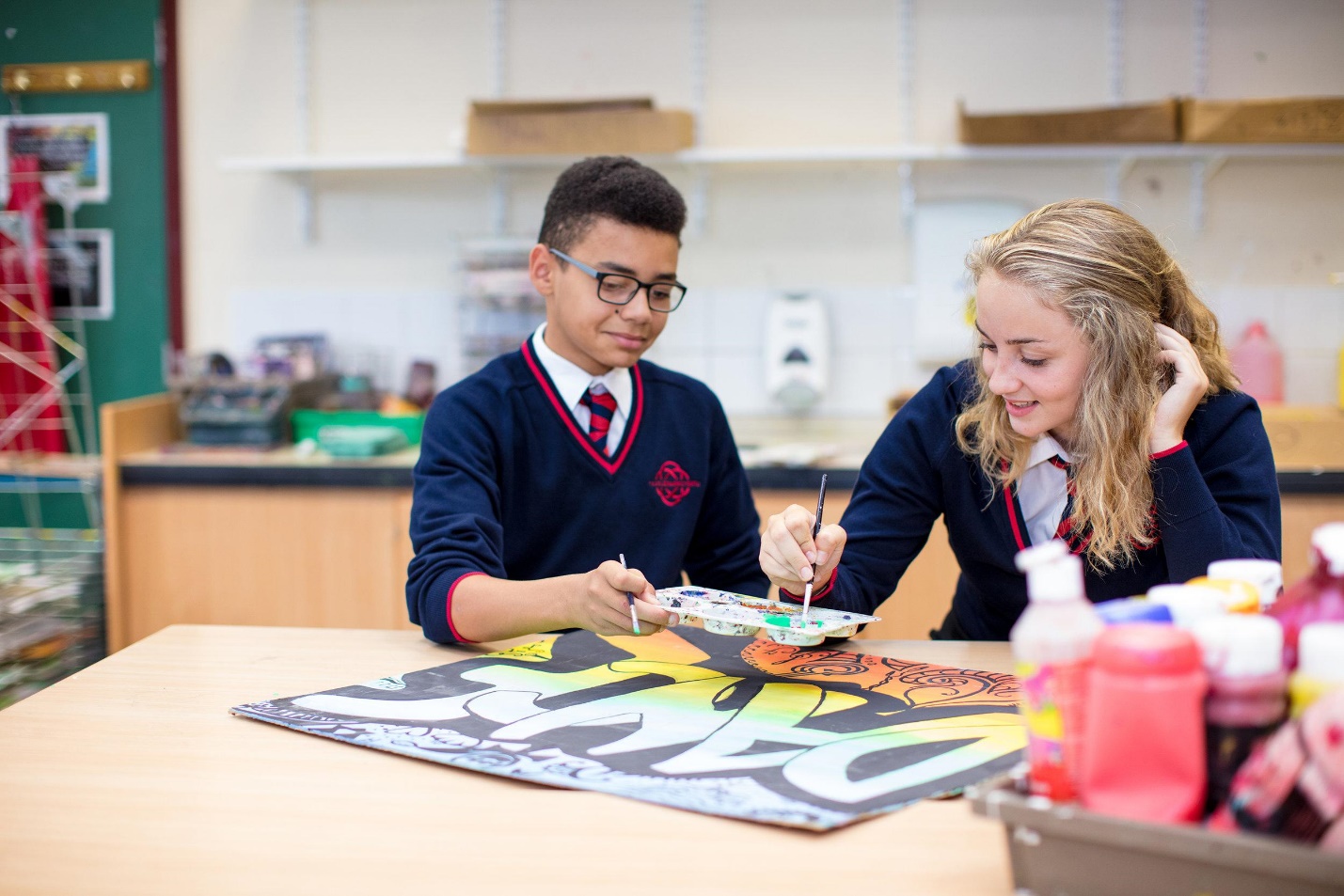 CYNLLUN CYDRADDOLDEB -I YSGOLIONCyflwyniad a Chyd-destunMae’r templed Cynllun Cydraddoldeb hwn wedi ei ddylunio fel y gall ysgolion ddatblygu eu Cynllun ar gyfer y cyfnod pedair blynedd 2021-2025.  Mae’n ofynnol i ysgolion adolygu amcanion cydraddoldeb o leiaf un waith bob 4 mlynedd, cyhoeddi Cynllun Cydraddoldeb bob 4 blynedd a diweddaru eu gwybodaeth cyhoeddedig yn flynyddol o leiaf.  Yn ogystal, rhaid i ysgolion adrodd yn flynyddol ar gynnydd tuag at gyflawni amcanion a chasglu gwybodaeth berthnasol a rhaid cyhoeddi ‘r wybodaeth hyn erbyn 31ain Mawrth.  Roedd cynlluniau Cydraddoldeb blaenorol yn ymdrin â’r cyfnodau 2012-2016 a 2016-2020 gyda’r Cynllun nesaf yn ymdrin â’r cyfnod 2021-2025.  Pwrpas yr Amcanion Cydraddoldeb a’r Cynlluniau Cydraddoldeb yw galluogi trosglwyddiad deilliannau cydraddoldeb mesuradwy sy’n gwella bywydau unigolion a chymunedau ac yn dangos yr hyn fydd yr ysgol yn ei wneud i’w cyflawni. Rhaid iddynt dangos hefyd bod yr ysgol yn casglu gwybodaeth  a thystiolaeth perthnasol fel sail i’w penderfyniadau.  Mae’n ofynnol hefyd bod y Cynllun yn amlinellu prosesau ar gyfer monitro cynnydd ac asesu effaith y cynigion.Wrth ddatblygu eu Cynllun Cydraddoldeb, rhaid i ysgolion sicrhau bod eu cynlluniau’n adlewyrchu egwyddorion perthnasedd a chymesuredd.  Mewn geiriau eraill, dylai’r gweithredoedd y mae ysgol yn eu cymryd yn gymesur â’r materion cydraddoldeb yn yr ysgol ac yn berthnasol i gynlluniau a pholisïau’r ysgol, yn gyfredol a’r hyn a ragwelir ar ryw adeg yn y dyfodol.  Wrth ystyried cynhwysedd ac adnoddau, mae’n gwneud synnwyr i ysgolion gymryd cyfarwyddyd gan ymchwil yn yr awdurdod neu’n genedlaethol ac ymarferion ymrwymiad yn ogystal â gwaith y medrant ei wneud eu hunain. Mae yna rychwant arwyddocaol i amcanion cyffredin ddigwydd mewn ystod o gynlluniau unigol.  Yn yr un modd, dylid cysylltu amcanion cydraddoldeb i strategaethau ac agweddau cyfredol tiag at gynhwysiad, gwrth-fwlio, rheoli ymddygiad yn gadarnhaol, gwella cyflawniad, llais y disgybl, Polisi Iechyd Meddwl a Lles Emosiynol Powys, fframwaith Llywodraeth Cymru a chefnogaeth disgyblion.  Wrth adeiladu eu cwricwlwm eu hunain yn unol â Fframwaith Cwricwlwm i Gymru, dylai ysgolion sicrhau yr ystyrir cwestiynau o gydraddoldeb a thegwch ym mhrif ffrwd y gweithgareddau.Yn ogystal â’r uchod, bydd rhai o’r amcanion cydraddoldeb sy’n gynwysedig yng nghynlluniau ysgolion yn deillio o faterion a nodwyd o ganlyniad i ymrwymiad a1’r disgyblion, rhieni/gofalwyr, staff, llywodraethwyr, asiantaethau allanol ac aelodau cymuned ehangach yr ysgol.  Bydd yr amcanion cyfunol hyn, gyda materion sy’n codi o ddadansoddi data a chyd-destun yr ysgol yn sail i’r amcanion cydraddoldeb yng nghynllun Cydraddoldeb yr ysgol am y bedair blynedd nesaf.Pe bai ysgol yn penderfynu peidio â chyhoeddi amcan cydraddoldeb sy’n ymdrin â phob un o’r nodweddion gwarchodedig, rhaid cyhoeddi rhesymau cadarn a chyfiawnadwy dros beidio.Atgofir nad yw’n ofynnol i ysgolion baratoi Cynlluniau Cydraddoldeb Anabledd a Chydraddoldeb Hil ond erys y gofyniad i baratoi Cynllun Hygyrchedd a gellir ei gynnwys fel Atodiad i’r Cynllun Cydraddoldeb.  Mae’r gofyniad i gofnodi, monitro ac adrodd am bob digwyddiad hiliol yn aros yr un peth.  (Dolen ar gael o Rwydwaith Hwb ‘Addysg Powys Education’ – dan Ffeiliau neu’r ddolen https://forms.office.com/Pages/ResponsePage.aspx?id=4Z4dwLAOVEeZrgOuinMrUA8Vcz-48kdCj13bikUNFAhUMkc3WVQzWjNRVkg5N0NaVVBYNzY0OFlQTiQlQCN0PWcu)  __Ysgol Calon Cymru Cynllun Cydraddoldeb2021 – 2025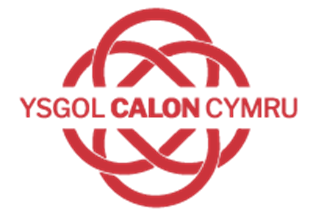 Cytunodd y Llywodraethwyr ar y Cynllun Cydraddoldeb:………… (Llofnodwyd gan y Cadeirydd)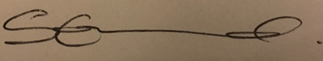 ………27ain Medi…………………. (Dyddiad)Adolygu’r Cynllun: ………Medi 2026…(Dyddiad) (Bob pedair blynedd)Cynnwys ein Cynllun Cydraddoldeb (CC)Ein cymeriad, gwerthoedd, blaenoriaethau a nodau gwahaniaethol											6Gwerthoedd yr ysgol						Nodweddion yr ysgol					Prif ffrydio cydraddoldeb i bolisi ac arfer			Gosod ein hamcanion cydraddoldeb (yn cynnwys amcanion cyflog)	2. 	Cyfrifoldebau									8		2.1	Corff Llywodraethol		2.2	Uwch Dîm Arwain		2.3	Staff – addysgu a heb fod yn addysgu 3. 	Casglu gwybodaeth ac Ymrwymiad 					          9		3.1	Pwrpas a phroses		3.2	Mathau o wybodaeth a gasglwyd		3.3	Ymrwymiad 4.	Asesu Effaith Cydraddoldeb 							115.	Amcanion a Chynlluniau Gweithredu						116. 	Cyhoeddi ac Adrodd							           127. 	Monitro ac Adolygu								12AtodiadauAtodiad 1		Nodweddion Gwarchodedig	Atodiad 2		Amcanion Cydraddoldeb yr Awdurdod Lleol	Atodiad 3		Amcanion Cydraddoldeb yr Ysgol a thempled Cynllun Gweithredu Atodiad 4		Cynllun Hygyrchedd yr Ysgol 1. Ein cymeriad, gwerthoedd, blaenoriaethau a nodau gwahaniaethol 1.1 Gwerthoedd yr YsgolYn Ysgol Calon Cymru rydym wedi ymrwymo i sicrhau cydraddoldeb addysg a chyfle i bob disgybl, staff, rhieni a gofalwyr gael gwasanaethau gan yr ysgol, heb ystyried anabledd, hil, rhywedd, oed, cyfeiriadedd rhywiol, crefydd neu gredo, ailbennu rhywedd, beichiogrwydd a mamolaeth, priodas a phartneriaeth sifil.  Ein nod yw datblygu diwylliant o gynhwysiant ac amrywiaeth lle mae pawb sy’n gysylltiedig â’r ysgol yn teimlo balchder yn eu hunaniaeth ac yn medru cymryd rhan llawn ym mywyd yr ysgol.Caiff cyflawniad a dilyniant disgyblion eu monitro a byddwn yn defnyddio’r wybodaeth hyn i gefnogi disgyblion, codi safonau a sicrhau addysgu cynhwysol.  Byddwn yn mynd i’r afael â gwahaniaethu trwy hyrwyddo cydraddoldeb yn gadarnhaol, herio bwlio a stereoteipiau a chreu amgylchedd sy’n cefnogi parch at bawb.  Yn Ysgol Calon Cymru, rydym yn credu bod amrywiaeth yn gryfder, a dylai pawb sy’n dysgu, addysgu ac ymweld barchu a dathlu hyn.1.2 Nodweddion ein hysgol1.3 Prif ffrydio cydraddoldeb i bolisi ac arfer Yn ogystal â’r gweithredoedd penodol a osodir gan y Cynllun hwn, mae’r ysgol yn gweithredu cydraddoldeb cyfle yn ei arfer o ddydd i ddydd yn y ffyrdd canlynol.Ein nod yw rhoi cyfle i’n disgyblion i gyd i lwyddo, a chyrraedd lefel uchaf cyflawniad personol.  I wneud hyn, byddwn yn:defnyddio gwybodaeth cyd-destunol i wella’r ffyrdd rydym yn cefnogi disgyblion a grwpiau o ddisgyblion monitro gwybodaeth am gynnydd a chyrhaeddiad yn ôl y nodweddion gwarchodedig amrywiol a gweithredu ar unrhyw fylchau ystyried cynnydd a chyrhaeddiad y disgyblion i gyd wrth gynllunio ar gyfer dysgu’r dyfodol a gosod targedau heriol sicrhau cydraddoldeb mynediad i’r disgyblion i gyd a’u paratoi ar gyfer bywyd mewn cymdeithas amrywiol defnyddio deunyddiau sy’n adlewyrchu amrywiaeth yr ysgol, poblogaeth, a’r gymuned leol o safbwynt y nodweddion gwarchodedig amrywiol, heb stereoteipiohyrwyddo agweddau, gwerthoedd a moeseg fydd yn herio ymddygiad hiliol ac ymddygiad neu ragfarn gwahaniaethol darparu cyfleoedd i ddisgyblion werthfawrogi eu diwylliant eu hunain a dathlu amrywiaeth crefyddau, gwerthoedd a moeseg arall yn Fframwaith y cwricwlwm i Gymruceisio cynnwys rhieni / gofalwyr i gefnogi addysg eu plantannog trafodaeth yn yr ystafell ddosbarth ac ystafell yr athrawon ar faterion cyfiawnder a chydraddoldeb sy’n adlewyrchu stereoteipiau cymdeithasol, disgwyliadau, a’r effaith ar ddysgu cynnwys dulliau addysgu a rhai’n seiliedig ar yr ystafell ddosbarth sy’n addas i boblogaeth gyfan yr ysgol, sy’n gynhwysol ac yn adlewyrchu ein disgyblion 1.4 Gosod amcanion cydraddoldeb (yn cynnwys amcanion cyflog)Rydym yn cydnabod ein cyfrifoldeb a dyletswydd i sefydlu cydraddoldeb i bob disgybl, staff, aelodau eraill cymuned yr ysgol a defnyddwyr gwasanaeth beth bynnag eu hil, rhywedd, anabledd, ailbennu rhywedd, cyfeiriadedd rhywiol, beichiogrwydd a mamolaeth, crefydd neu gred, priodas a phartneriaeth sifil fel y’u diffiniwyd yn y Ddeddf Cydraddoldeb 2010. Pwrpas ein Cynllun Cydraddoldeb (CC) yw cyflawni’r dyletswyddau i hyrwyddo cydraddoldeb i bobl sydd â nodweddion gwarchodedig’ ac ymgorffori tegwch a chydraddoldeb yng nghalon cymuned yr ysgol ac ymhob agwedd o gynlluniau a pholisïau’r ysgol.  Wrth osod yr amcanion cydraddoldeb ar gyfer yr ysgol, byddwn yn talu sylw dyledus i ddyletswydd cyffredinol y Ddeddf cydraddoldeb i:Dileu gwahaniaethu, aflonyddu ac erledigaeth ac ymddygiad arall a waherddir gan neu dan Deddf Cydraddoldeb 2010Hyrwyddo cydraddoldeb cyfle rhwng personau sy’n rhannu nodwedd gwarchodedig perthnasol a phersonau nad ydynt; mae hyn yn golygusymud neu leihau anfanteision a ddioddefir gan bersonau sy’n rhannu nodwedd gwarchodedig perthnasol sy’n gysylltiedig i’r nodwedd hwnnwcymryd camau i ddiwallu anghenion personau sy’n rhannu nodwedd gwarchodedig perthnasol sy’n wahanol i anghenion personau nad ydynt annog personau sy’n rhannu nodwedd gwarchodedig perthnasol i gymryd rhan mewn bywyd cyhoeddus neu unrhyw weithgaredd arall lle mae cyfranogiad personau o’r fath yn anghyfartal isel Meithrin perthnasoedd da rhwng personau sy’n rhannu nodwedd gwarchodedig perthnasol a phersonau nad ydynt.Mae ein Cynllun Cydraddoldeb ac Amcanion Cydraddoldeb wedi eu gosod yng ngoleuni: amcanion cydraddoldeb yr awdurdod lleol a nodwyd yn Atodiad 2barn a fynegwyd gan randdeiliaid sydd wedi bod ynghlwm yn natblygiad y cynllun materion yn codi o ganlyniad i ddadansoddiad o wybodaeth / cynnydd disgyblion Bydd cyflwyno’r Cynllun Cydraddoldeb yn cyfrannu at bob agwedd o weithredoedd yr ysgol a’i hymrwymiad i wella cyrhaeddiad a dilyniant y disgyblion i gyd.Mae Amcanion Cydraddoldeb yr ysgol wedi eu gosod yn Adran 5 (p.10) ac Atodiad 3.  2. Cyfrifoldebau2.1 Corff LlywodraetholMae’r corff llywodraethol wedi gosod ei ymrwymiad tuag at gydraddoldeb ac amrywiaeth yn y Cynllun hwn a bydd yn parhau i wneud y cyfan a fedrant i sicrhau bod yr ysgol yn gwbl gynhwysol i ddisgyblion ac yn ymateb i’w hanghenion ar sail eu nodweddion gwarchodedig amrwyiol.  Bydd y corff llywodraethol yn:ceisio sicrhau na gwahaniaethir yn erbyn pobl wrth iddynt ymgeisio am swyddi yn yr ysgol cymryd pob cam rhesymol i sicrhau bod amgylchedd yr ysgol yn rhoi mynediad i bobl ag anableddau, a hefyd yn ymdrechu i wneud cyfathrebiadau mor gynhwysol â phosibl i rieni, gofalwyr a disgyblion sicrhau na gwahaniaethir yn erbyn yr un disgybl sydd yn yr ysgol er mwyn diwallu eu cyfrifoldeb adrodd, bydd y corff llywodraethol yn adrodd ar gynnydd y Cynllun Cydraddoldeb yn flynyddol, fel rhan o’r Adroddiad Blynyddol i Rieni.2.2 Uwch Dîm Arwain (UDA)Mae’r UDA yn hyrwyddo cydraddoldeb ac yn dileu gwahaniaethu trwy:weithredu Cynllun Cydraddoldeb yr ysgol, gyda chwefnogaeth y corff llywodraethol i wneud hynny:sicrhau bod y staff i gyd yn gwybod beth yw eu cyfrifoldebau dan Ddeddf Cydraddoldeb 2010 gwbl wybodus am Gynllun Cydraddoldeb ac amcanion cydraddoldeb yr ysgol sicrhau bod pob panel penodi’n rhoi’r sylw dyledus i’r Cynllun hwn, fel na wahaniaethir yn erbyn neb adeg cyflogaeth neu gyfleoedd hyfforddihyrwyddo egwyddor cyfle cyfartal wrth ddatblygu’r cwricwlwm, a hyrwyddo parch at bobl eraill a chyfleoedd cyfartal i gymryd rhan ymhob agwedd o fywyd yr ysgol trin pob digwyddiad o driniaeth annheg ac unrhyw ddigwyddiad o fwlio neu wahaniaethu, yn cynnwys digwyddiadau hiliol, yn unol â pholisïau’r Awdurdod a’r ysgol.2.3 Staff – addysg a’r rhai nad ydynt yn addysgu Mae’r ysgol yn ystyried bod cydraddoldeb i bawb yn gyfrifoldeb pawb. Mae pob aelod o staff yn cyfrannu at sicrhau bod yr ysgol yn gymuned deg, cyfiawn a chydlynol trwy:sicrhau bod pob disgybl yn cael ei drin yn deg, yn gyfartal a gyda pharch, a thrwy gadw at ymwybyddiaeth o Gynllun Cydraddoldeb yr ysgol ymdrechu i ddarparu deunydd sy’n rhoi delweddau cadarnhaol yn seiliedig ar y nodweddion gwarchodedig a thrwy herio delweddau ystrydebolherio unrhyw ddigwyddiad o ragfarn, hiliaeth neu homoffobia, a chofnodi unrhyw ddigwyddiad difrifol fel y rhagnodwyd gan bolisïau’r ALl a’r ysgol, e.e. adrodd am ddigwyddiadau hiliol (dolen ar gael yn adran Ffeiliau rhwydwaith ‘Addysg Powys Education’ ar Hwb)cefnogi gwaith staff atodol neu gefnogi a’u cymell i ymyrryd mewn modd cadarnhaol yn erbyn unrhyw ddigwyddiadau gwahaniaethol.3. Casglu gwybodaeth ac Ymrwymiad3.1 	Pwrpas a phrosesMae casglu gwybodaeth yn hanfodol i gefnogi’r ysgol i benderfynu pa weithredoedd i’w cymryd i wella cydraddoldeb a dileu gwahaniaethu yng nghymuned yr ysgol. Mae’r wybodaeth hefyd yn helpu’r ysgol i adolygu ei pherfformiad, felly rhaid ei fod yn ddigon manwl fel y gall yr ysgol fesur sut y mae’n gweithredu ei dyletswyddau cydraddoldeb. Mae’r wybodaeth hefyd yn helpu’r ysgol i gynnal asesiadau effaith cywir ac adnabod pa rai o nodau’r ysgol a gyflawnwyd a beth sydd angen ei wella. Mae ymrwymiad yn seiliedig ar wybodaeth a gafwyd trwy gydweithredu gyda phobl y mae’r ysgol yn ystyried eu bod yn cynrychioli un neu fwy o’r grwpiau gwarchodedig ac sydd â diddordeb mewn sut y mae’r ysgol yn cyflawni ei gweithredoedd. Yn ogystal, mae’r ysgol hefyd yn ymgynghori’n ffurfiol gyda rhanddeiliaid e.e. pobl o un neu fwy o’r grwpiau gwarchodedig sydd â diddordeb yn y modd y mae’r ysgol y gweithredu ei swyddogaethau. Bwriadwn wneud hyn mor gyflawn â phosibl a chydnabod materion sensitif sy’n ymwneud â’r nodweddion gwarchodedig gwahanol. Rydym yn cymryd camau penodol i sicrhau bod plant a phobl ifanc ag anabledd, rhieni a gofalwyr yn deall ystod lawn anghenion cymuned yr ysgol. 3.2	Mathau o wybodaeth a gesglirMae’r ystod eang o wybodaeth a gesglir i gefnogi cynllunio a gweithred i hyrwyddo cydraddoldeb a dileu gwahaniaethu’n cynnwys y canlynol:dadansoddiad o’r ymatebion a gafwyd gan ddisgyblion, rhieni/gofalwyr, staff, llywodraethwyr a grwpiau cymunedol yn dilyn dosbarthu holiadur i benderfynu ar faterion cydraddoldeb.  Nid yw’r cwestiynau a gynhwyswyd yn yr holiadur yn amlygu nodweddion gwarchodedig penodol, ond maent yn ceisio caffael barn rhanddeiliaid ar draws yr ystod adnabod plant a phobl ifanc, rhieni, gofalwyr, staff a defnyddwyr eraill yr sygol sy’n cynrychioli’r grwpiau gwarchodedig gwahanol, os yn bosibl ac yn briodol. Mae hyn yn helpu’r ysgol i ddatblygu a monitro’r Cynllun Cydraddoldeb. Gwneir ymdrechion cynhwysfawr a sensitif i gasglu gwybodaeth yn unol â gofynion diogelu data, yn ogystal â dyletswydd yr ysgol i sicrhau gwybodaeth gywir yn ymwneud ag ethnigrwydd ac iaith gyntaf cyrhaeddiad disgyblion a gwybodaeth am gynnydd yn ymwneud â grwpiau gwahanol ceisir yn weithredol cael barn plant a phobl ifanc a’u hymgorffori mewn modd sy’n pennu gwerth i’w cyfraniad gwybodaeth ynglŷn â sut y mae grwpiau gwahanol yn cyrchu cwricwlwm yr ysgol a sut y maent yn gwneud dewisiadau rhwng disgyblaethau dewisiadau chwaraeon a gweithgareddau pob grŵp ymgymeriant gweithgareddau cyfoethogi grŵp dadansoddi data gwaharddiad yn ôl grŵpcofnodion am fwlio ac aflonyddwch ar sail unrhyw fater cydraddoldeb data ar recriwtio, datblygu, a chadw cyflogeioncanlyniadau gweithgareddau sy’n hyrwyddo ymrwymiad cymunedol a chydlyniad cymunedol canlyniadau gweithredoedd a gymerwyd i sicrhau ymglymiad rhieni ac eraill a nodwyd eu bod yn ei chael yn anodd i ymgysylltu.3.3   Ymgysylltiad Mae’n ysgol yn cynnwys rhanddeiliaid yn cynnwys plant a phobl ifanc, staff, rhieni/gofalwyr, llywodraethwyr a defnyddwyr eraill yr ysgol o safbwynt pob dyletswydd cydraddoldeb. Rydym yn ystyried y dulliau cyfathrebu dewisol ar gyfer y rheiny yr ydym yn ymgysylltu â hwy e.e. deunyddiau a gyfieithwyd neu gyfleusterau dehongli ar gyfer pobl ag anabledd neu’r rheiny y mae Saesneg yn iaith ychwanegol iddynt neu’r rhai sydd newydd gyrraedd y wlad hon.4. Asesu Effaith CydraddoldebMae asesu effaith yn cyfeirio at adolygu holl gynlluniau a pholisïau cyfredol ac arfaethedig yr ysgol er mwyn helpu’r ysgol i hyrwyddo cydraddoldeb a sicrhau nad yw’r un person dan anfantais oherwydd gweithgareddau’r ysgol trwy wahaniaethu. Mae asesu effaith yn broses parhaol er mwyn sicrhau y datblygir cynlluniau a pholisïau’r ysgol mewn modd cynyddol cynhwysol a chyfiawn. Fel rhan o gydymffurfiaeth yr ysgol gyda dyletswyddau penodol Deddf Cydraddoldeb 2010, byddwn yn oparhau i asesu effaith yr holl bolisïau a chynlluniau newydd cyn eu gweithredu.  Yn yr un modd, byddwn yn asesu effaith polisïau a chynlluniau cyfredol wrth eu hadolygu.  Byddwn yn mynd i’r afael, lle’n bosibl, â chanlyniadau unrhwy asesiadau o’r fath. Ymgorfforir asesiadau effaith i adolygiad a diwydigiad cynlluniedig pob polisi ysgol.5. Amcanion a Chynlluniau GweithreduEin Hamcanion Cydraddoldeb dewisol yw:1. Sicrhau bod cynnydd plant o deuluoedd sy’n agored i niwed a dan anfantais yn gwella er mwyn iddo fod yn unol â, neu’n uwch na hynny ar gyfer pob plentyn nad ydynt dan anfantais.2.Sicrhau bod yr ysgol yn weithredol hyrwyddo a blaenoriaethu codi ymwybyddiaeth, gwerthfawrogi a dathlu amrywiaeth yn cynnwys: rhywedd; rhywioldeb, hil a chrefydd.3.Hyrwyddo pwysigrwydd presenoldeb da ymysg disgyblion sydd ag AAA neu anabledd.Mae gennym gynlluniau gweithredu sy’n ymdrin â phob nodwedd gwarchodedig perthnasol. Maent yn disgrifio sut rydym yn gweithredu i gyflawni’r dyletswyddau cyffredinol a phenodol.Ymgorfforir ein hamcanion i Gynllun Datblygu’r Ysgol, sy’n sicrhau eu bod yn cael eu gwirio, monitro a’u gwerthuso’n electronig.Mae’r ysgol yn gwerthuso effeithlonrwydd y Cynllun Cydraddoldeb yn rheolaidd, trwy’r corff llywodraethol a gydag Estyn adeg arolygu’r ysgol.6. Cyhoeddi ac AdroddMae’r ysgol yn darparu copi o’r Cynllun Cydraddoldeb a chynlluniau gweithredu i ddiwallu ei hamcanion cydraddoldeb mewn ystod o fformatau ac yn weithredol wneud hyn a rgael i rieni/gofalwyr ac eraill, yn cynnwys y rheiny a nodwyd fel rhai sy’n cael anhawster i ymgysylltu. Mae prosbectws yr ysgol yn cynnwys cyfeiriad at y Cynllun Cydraddoldeb a’r gwerthoedd sy’n ei danategu. Mae’r ysgol yn adrodd yn flynyddol ar y cynnydd a wnaed tuag at gyflawni’r amcanion cydraddoldeb ac effaith y Cynllun Cydraddoldeb ei hun ar ethos ac arfer ysgol yn yr ysgol. Ymgymerir â hyn fel rhan o Adroddiad y Llywodraethwyr i rieni / gofalwyr.Defnyddir yr holl wybodaeth a gasglwyd yn unig er dibenion dadansoddi tueddiadau gan grwpiau gwarchodedig mewn perfformiad, ymgymeriant a bodlonrwydd gyda gwasanaethau a gynigir gan yr ysgol neu’r awdurdod lleol. Caiff gwybodaeth o’r fath ei storio ar wahân i wybodaeth bersonal sy’n adnabod yr unigolyn. Er mwyn gwarchod hunaniaeth unigolion pan gyhoeddir gwybodaeth am duedd ni chyhoeddir dim cyfrifon sy’n cynnwys llai na 5 unigolyn.7. Monitro ac AdolyguFel rhan o’n cyfrifoldeb i fonitro’r Cynllun Cydraddoldeb, rydym yn ymrwymo i:ailymweld â, a dadansoddi’r wybodaeth a ddefnyddiwyd i adnabod blaenoriaethau ar gyfer y Cynllun Cydraddoldeb a chynlluniau gweithredu. Mae hyn yn ymgorffori’r defnydd o drosolwg cynnydd defnyddio asesiadau effaith i sicrhau bod gan y gweithredoedd a gymerwyd effaith gadarnhaol ar draws yr holl grwpiau gwarchodedig, bod hyrwyddo cydraddoldeb yn ganolog i gynllunio’r ysgol a bod gwahaniaethu’n cael ei ddileu’n effeithiol.  Mae adolygu’r Cynllun Cydraddoldeb yn hysbysu ei adolygiad, gosod blaenoriaethau a chynlluniau gweithredu newydd. Mae’r broses hon yn parhau i: ymwneud â chyfranogiad ystod lawn y rhanddeiliaid fod yn seiliedig ar dystiolaeth -  defnyddio gwybodaeth y mae’r ysgol wedi ei gasglu a’i ddadansoddi defnyddio’r tystiolaeth i wneud asesiadau effaith cywir sy’n hysbysu blaenoriaethau.Byddwn yn ymgymryd ag adolygiad llawn o’r Cynllun Cydraddoldeb bob pedair blynedd.Ysgol Calon Cymru Cynllun Cydraddoldeb 2021–2025AtodiadauAtodiad 1	Nodweddion GwarchodedigAtodiad 2	Amcanion Cydraddoldeb yr Awdurdod LleolAppendix 1Nodweddion gwarchodedig dan Ddeddf Cydraddoldeb 2010Oed*AnableddAilbennu RhyweddPriodas a Phartneriaeth SifilBeichiogrwydd a MamolaethHilCrefydd neu GredRhywCyfeiriadedd Rhywiol*     Nid oes rhaid i ysgolion ystyried y nodwedd gwarchodedig o Oed wrth ddarparu addysg i ddisgyblion neu wrth ddarparu buddio,, cyfleusterau neu wasanaethau iddynt.  Nid yw’r eithriad hwn yn berthnasol i swyddogaethau eraill, er engraifft, wrth weithredu yn ei gynhwysedd fel cyflogwr.Atodiad 2Amcanion Cydraddoldeb yr Awdurdod LleolMae’r Cyngor wedi datblygu saith Amcan Cydraddoldeb, a’r cyntaf ohonynt yn ymwneud ag addysg Amcan 1 – Cau’r bylchau cyrhaeddiad mewn addysg Mae adroddiad Ydy Cymru’n Decach? wedi adnabod hyn fel un o’r saith her allweddol sy’n rhaid mynd i’r afael â hwy yng Nghymru yn ystod y 5 mlynedd nesaf er mwyn helpu i wella cydraddoldeb ac iawnderau dynol.Mae ymarfer ymrwymiad Cyngor Sir Powys wedi rhoi gwybodaeth benodol a manwl iawn o ran pob nodwedd gwarchodedig a phob maes.Ystyrir mai pobl ag anabledd, rhai hŷn, trawsrywiol, Lesbiaid Hoyw a Deurywiol (LGB) a phobl Ethnig Du a Lleiafrifol (BME) sy’n ncael y profiadau addysgol gwaethaf. Mae pobl LGB a BME wedi adrodd eu bod wedi cael profiadau addysgol syweddol gwaeth nac oedd ymatebwyr eraill yn credu y byddent yn ei gael.  Roedd sylwadau’n amlygu materion gyda rhagfarn a mynediad.Cau’r blwch cyrhaeddiad trwy godi safonau plant sy’n cael prydau ysgol am ddim, plant sydd ag anghenion dysgu arbennig a phlant teithwyr y Sipsiwn Gweithredoedd i gyflawni’r amcan hwnCefnogi ysgolion i wella ansawdd addysgu a dysgu trwy fwydlenni cefnogaeth penodol, un pwrpas  Rhoi cyngor a chanllaw i ysgolion ar y defnydd effeithiol o’r Grant Amddifadeddd Disgyblion i godi perfformiad disgyblion sy’n gymwys i gael prydau ysgol am ddim  Cefnogi ysgolion i sicrhau bod Cynlluniau Addysg Personol ar gyfer Plant mewn Gofal o ansawdd da, gan sicrhau’r defnydd effeithiol o’r Grant Amddifadedd Disgyblion CLA Gweithredu’r dull Cynllunio Person Ganolog er mwyn sicrhau bod gan ddisgyblion ag anghenion addysgol arbennig dargedau priodol ar gyfer gwelliantDefnyddio TYFU i gofnodi cefnogaeth a rhannu gwybodaeth gyda rhieni / gofalwyr Monitro perfformiad grwpiau sy’n agored i niwed, canfod unrhyw dangyflawni ac arwyddbostio arfer dda Gweithredoedd i gyflawni’r amcan hwnAdolygu cefnogaeth i blant a phobl ifanc sydd â phroblemau emosiynol, cymdeithasol a meddyliol Datblygu ac ymgorffori dull ysgol gyfan ar gyfer lles emosiynol a meddyliol fel yr amlinellwyd yn Fframwaith ststudol Llywodraeth Cymru (2021) a Pholisi Iechyd Meddwl a Lles Emosiynol Powys (2022). Cynnwys dolenni i Fframwaith LlC a Pholisi Powys?              THE SCHOOL AT THE HEART OF WALES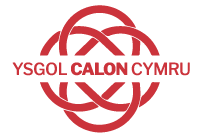 Dyddiad mabwysiaduMedi 2022Llofnod y Pennaeth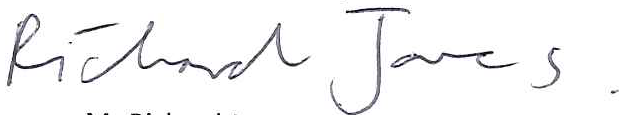 Llofnod Cadeirydd y Llywodraethwyr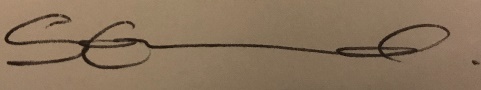 Dyddiad Adolygu                  Medi 2024Mae Ysgol Calon Cymru’n defnyddio Tyfu, Sims, furflenni derbyn a phartneriaethau allanol i gasglu data ar blant a phobl ifanc mewn grwpiau o ddysgwyr amrywiol, sy’n cynnwys 1% Teithiwr, 2% Gwasanaeth Plant a 3% Saesnef fel iaith Ychwanegol (EAL).